Coin Cards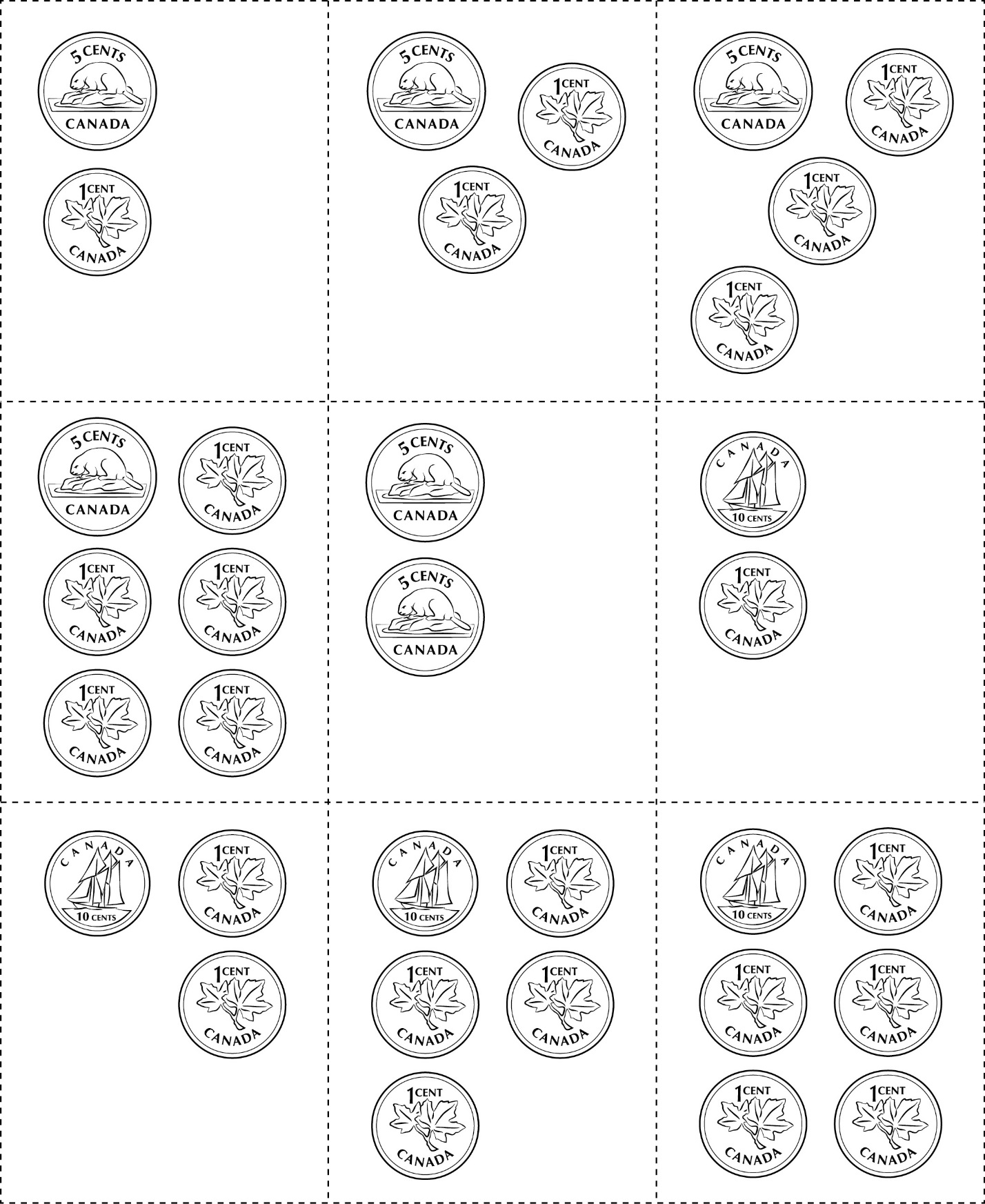 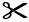 Coin Cards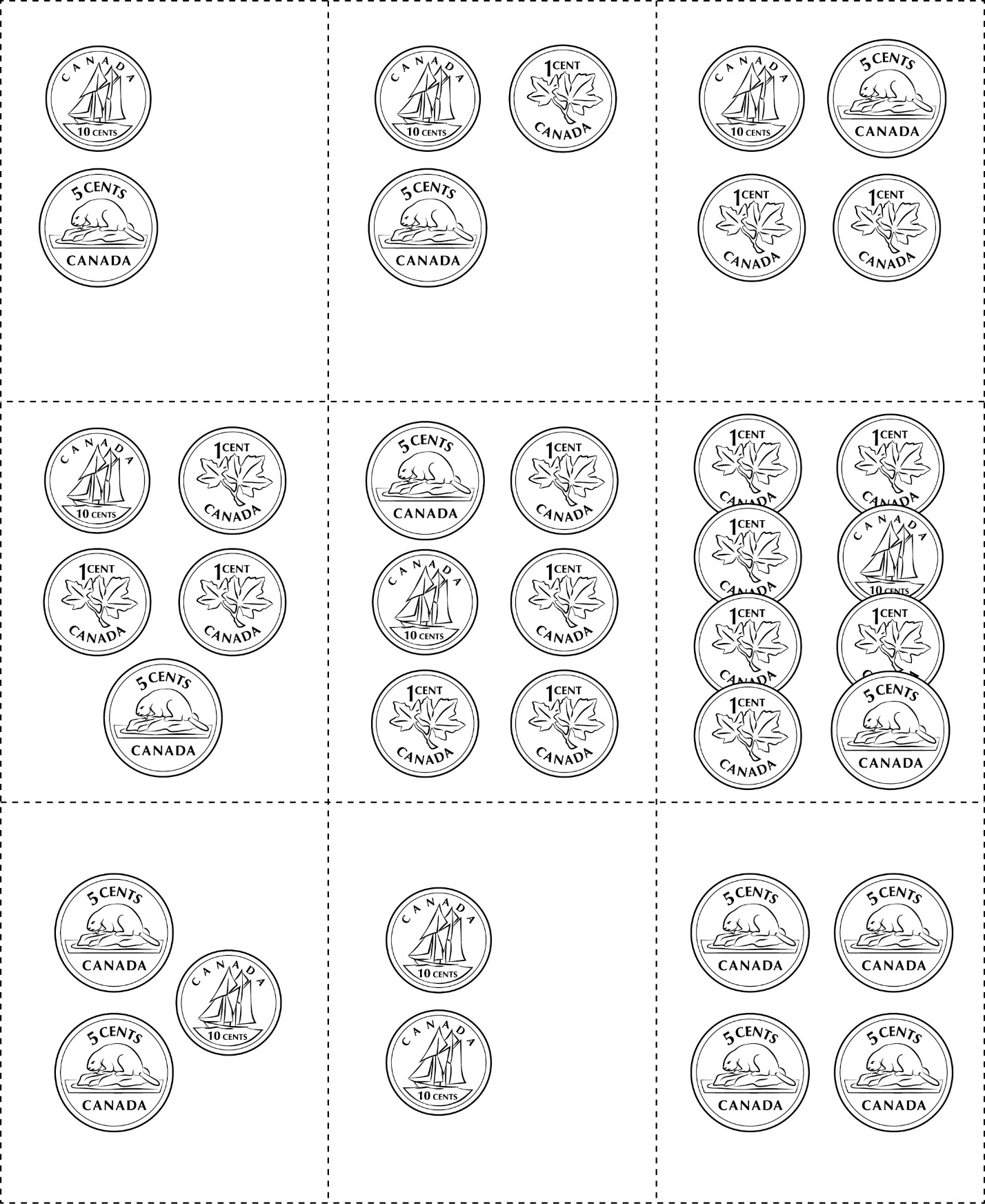 Coin Cards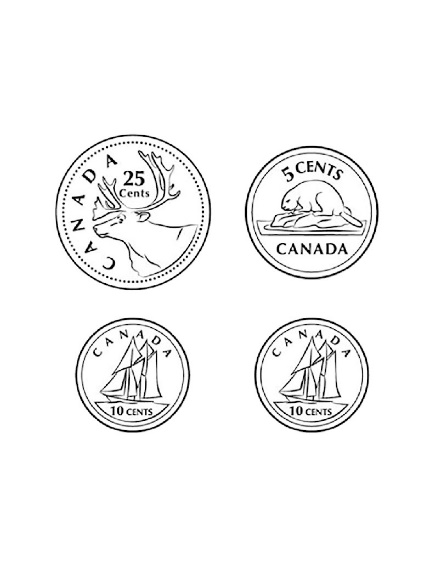 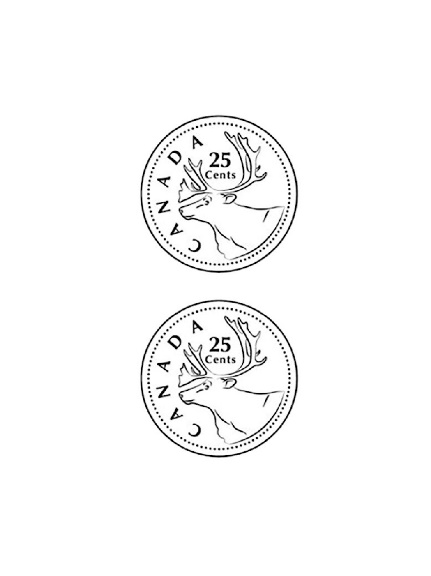 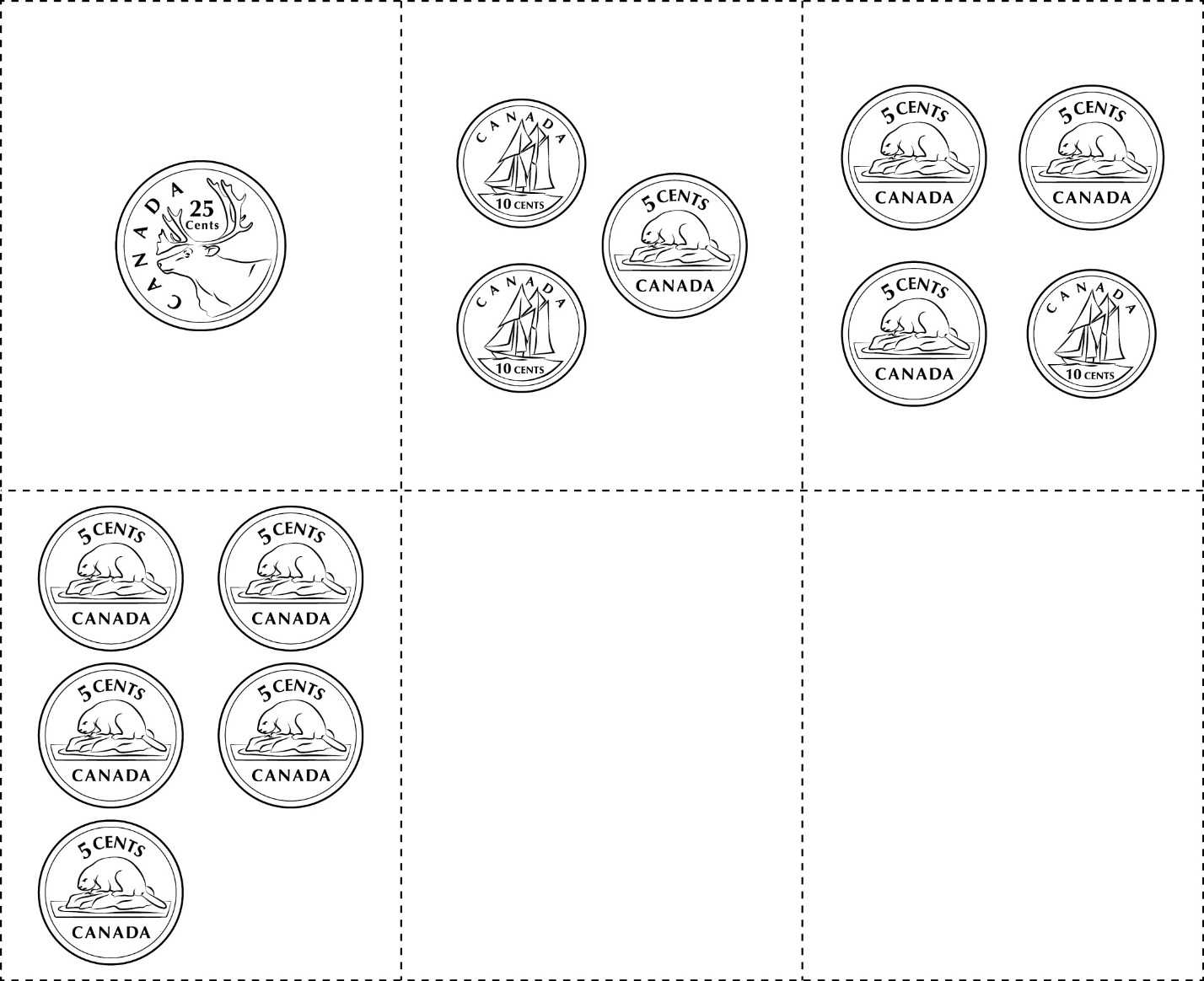 Coin CardsCoin Cards          (for Extension)Coin Cards           (for Extension)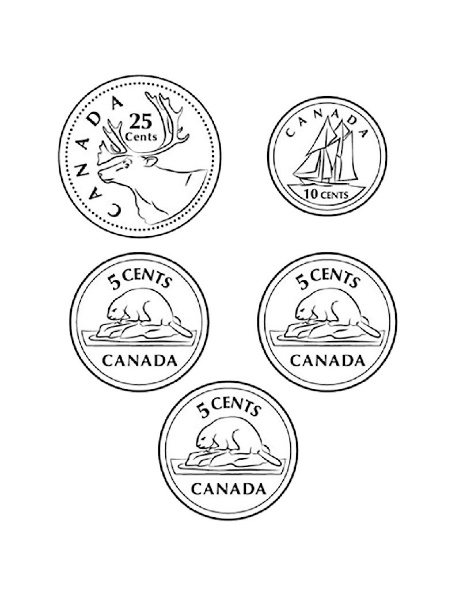 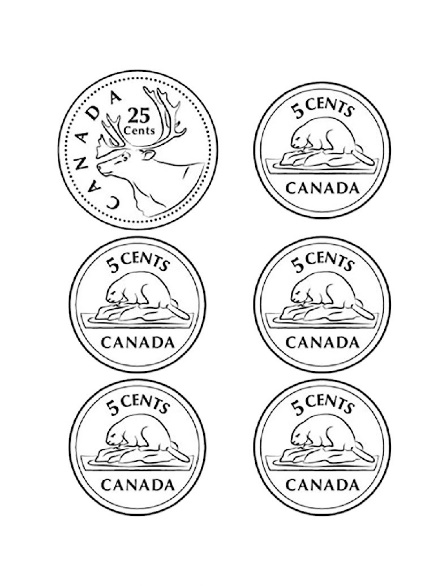 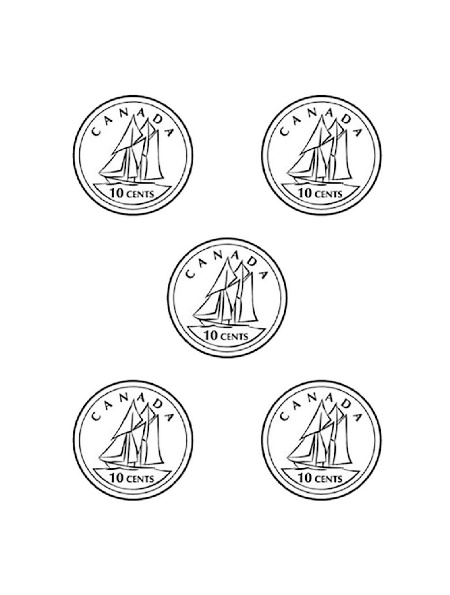 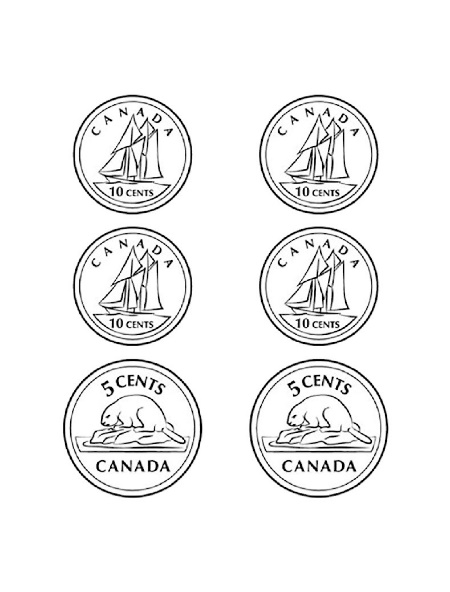 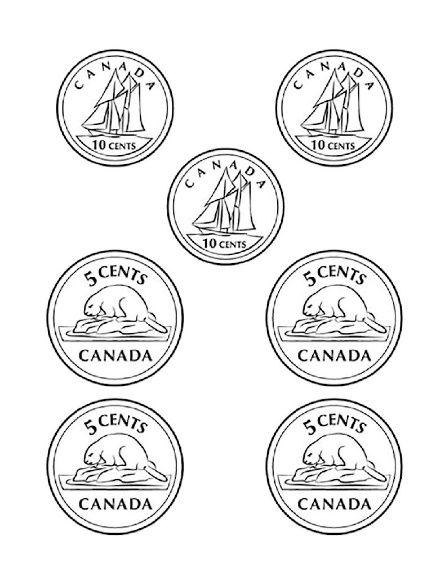 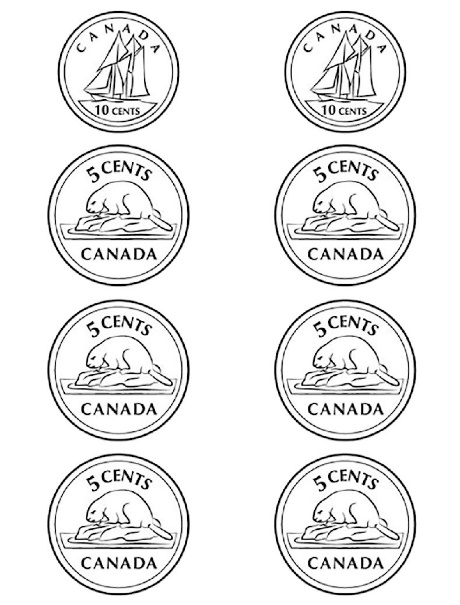 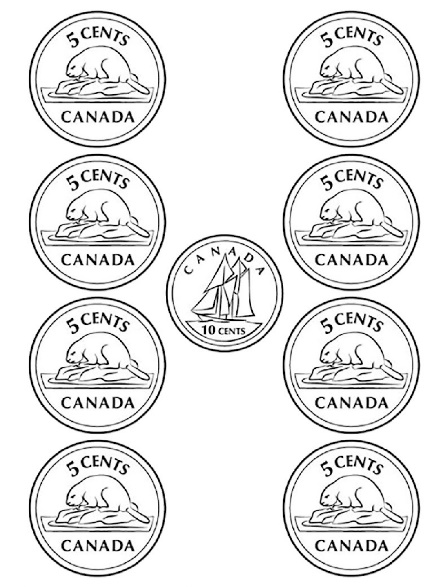 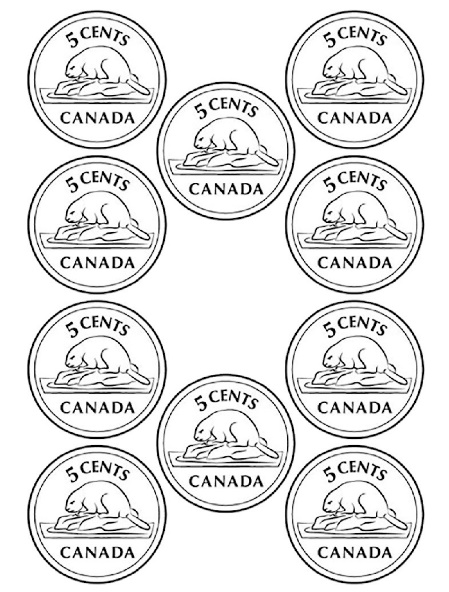 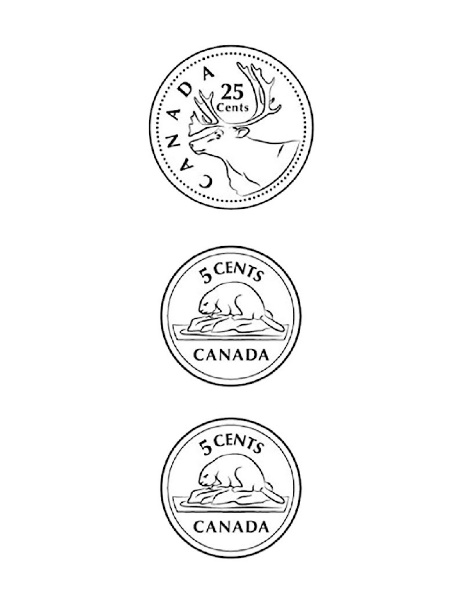 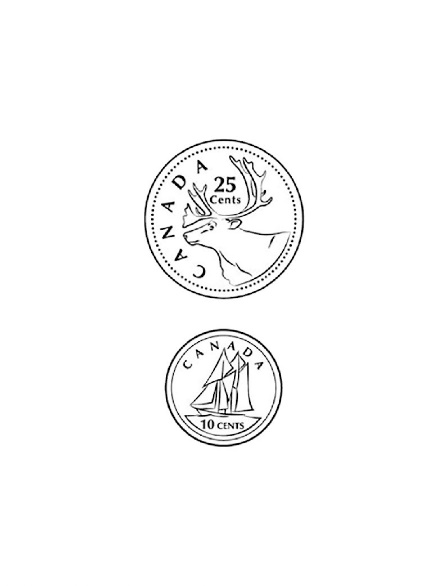 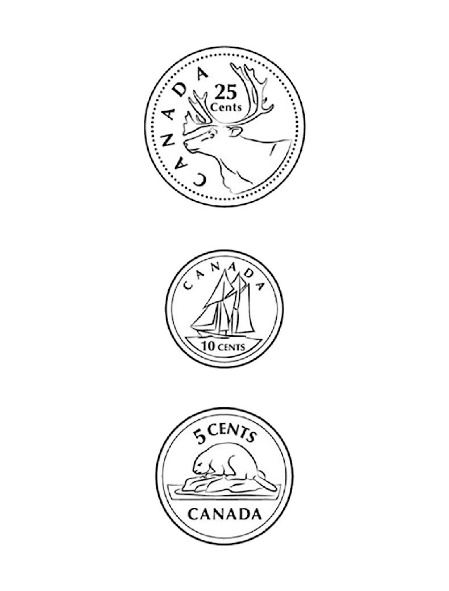 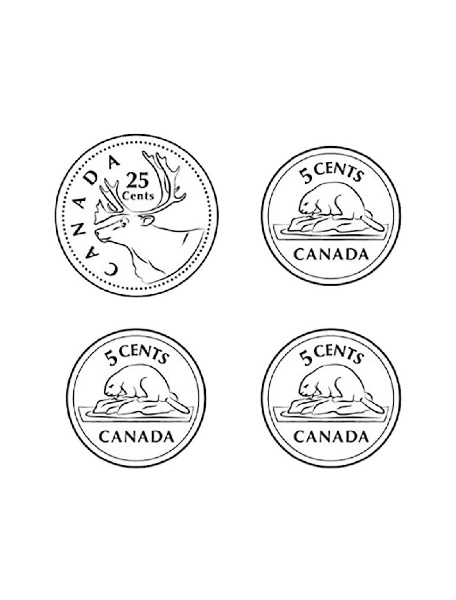 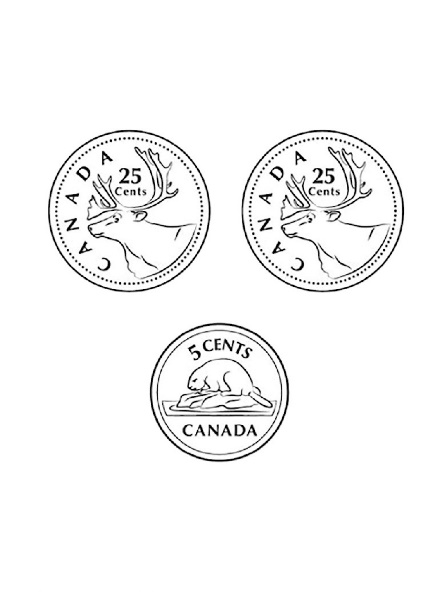 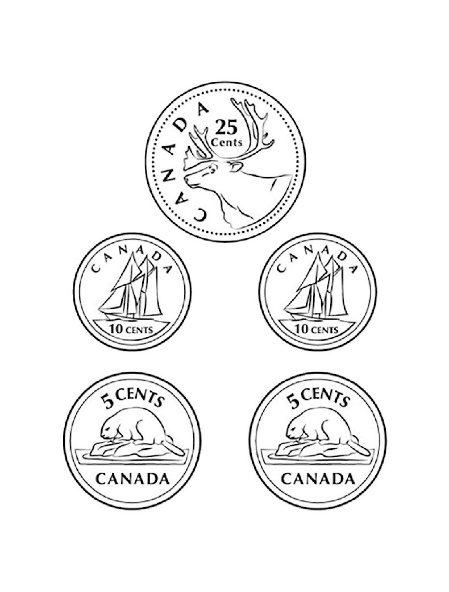 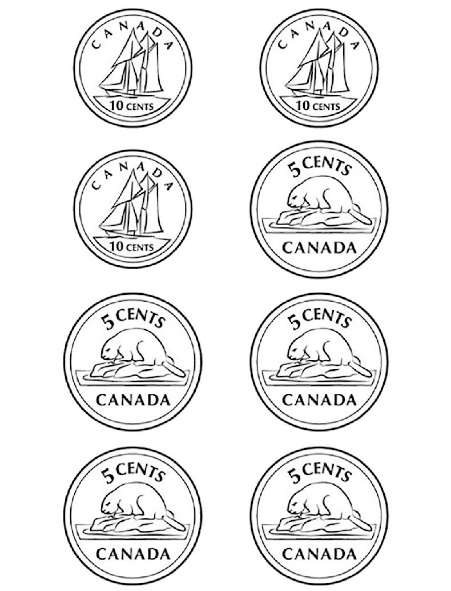 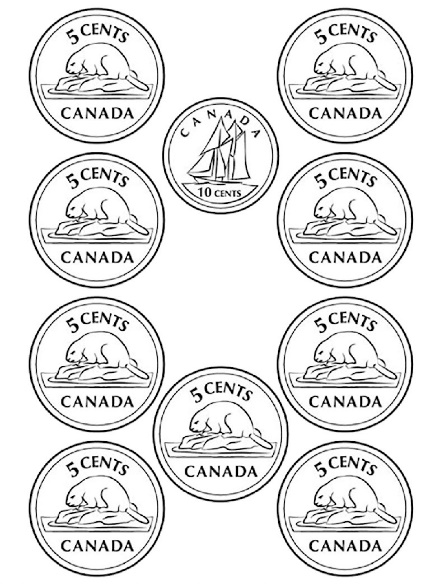 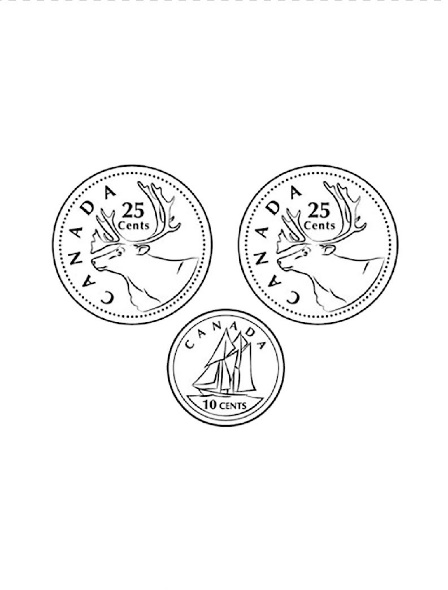 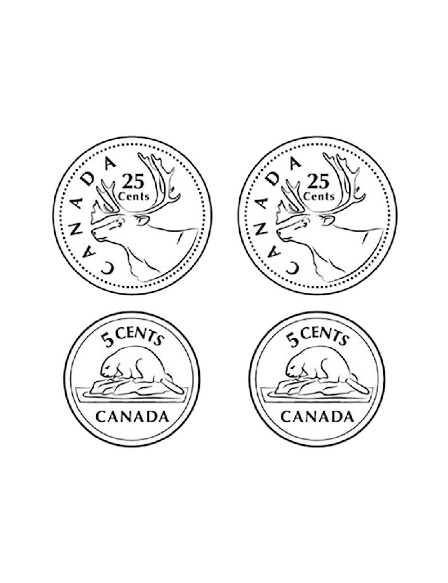 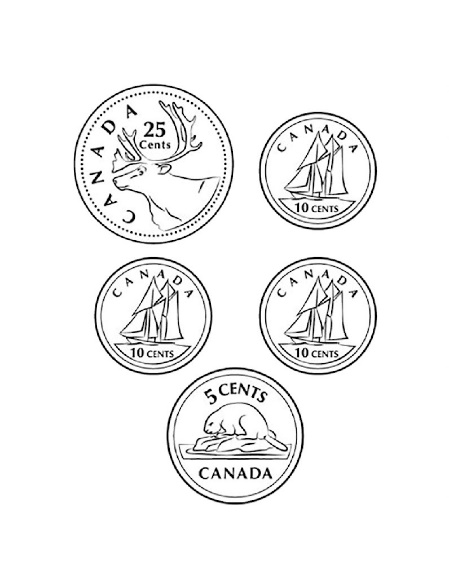 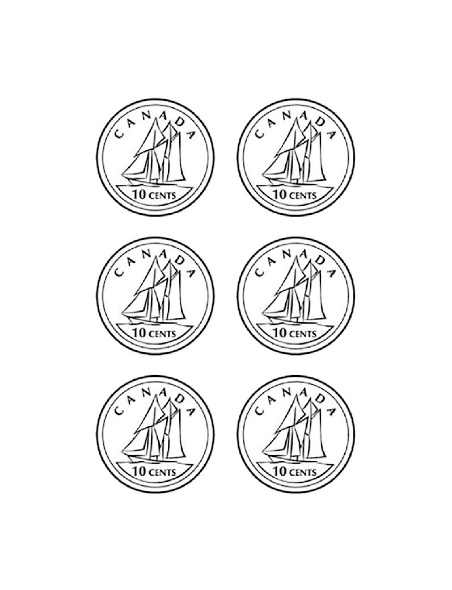 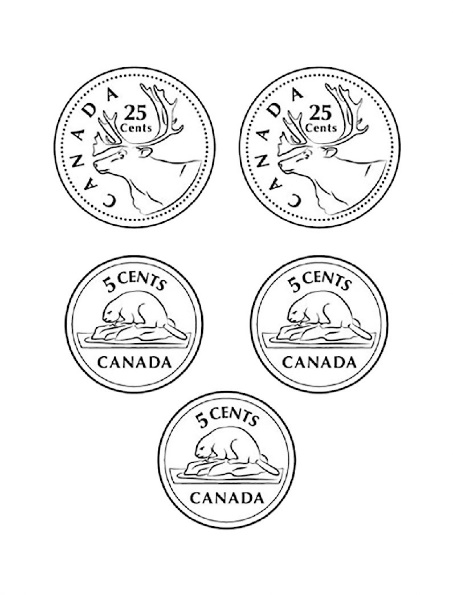 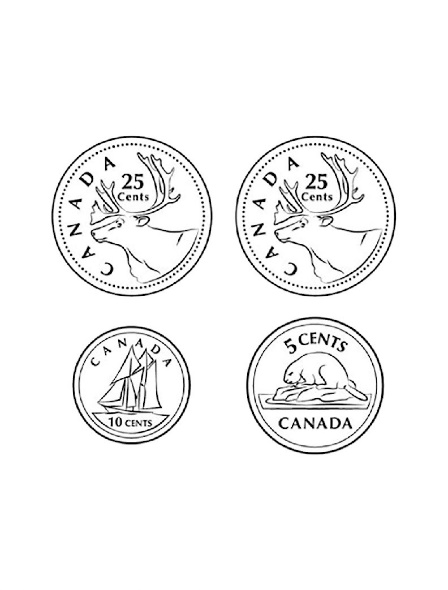 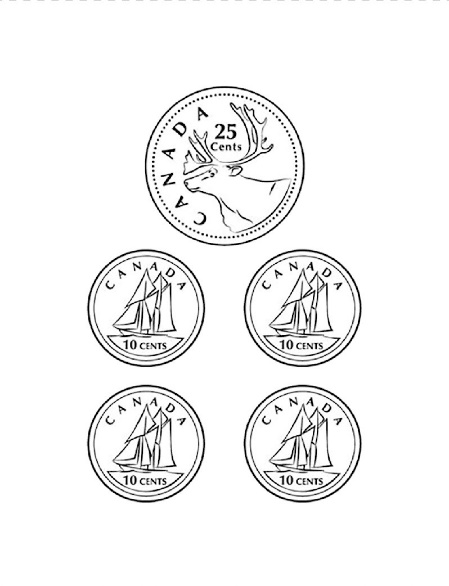 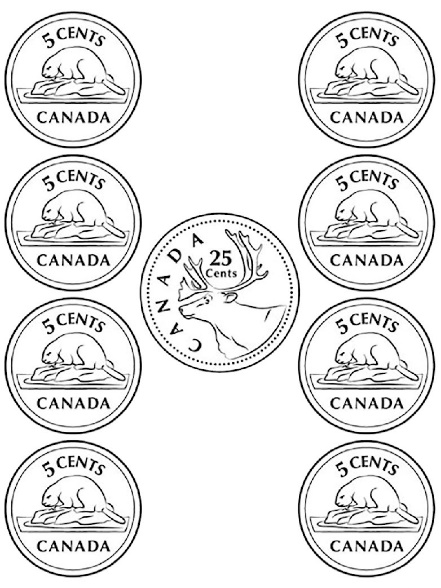 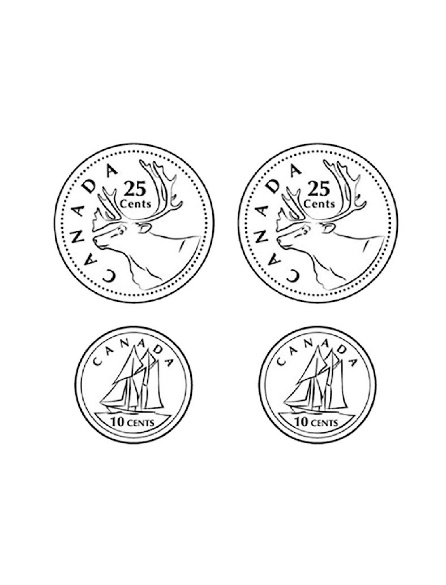 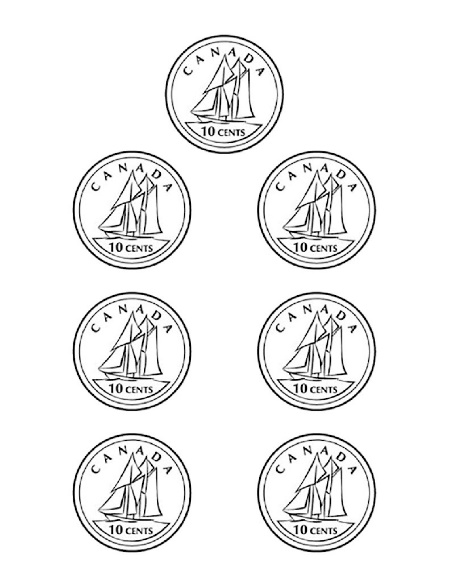 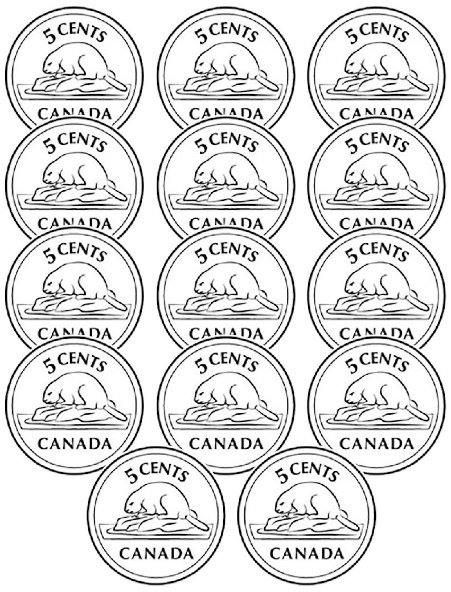 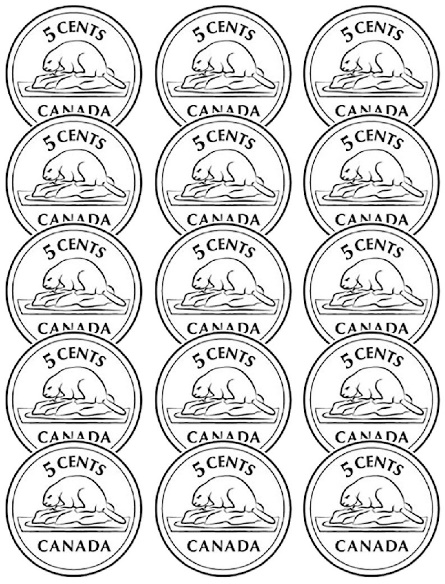 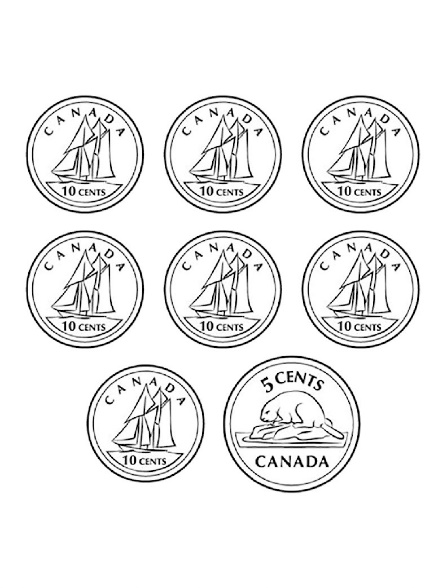 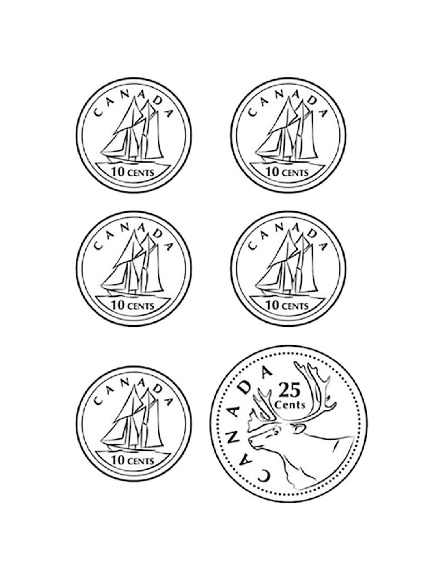 